«Здоровье – это состояние полного физического, духовного и социального благополучия, а не только отсутствие болезней и физических дефектов»Сохранение и укрепление здоровья школьников
       Дети проводят в школе значительную часть дня, и сохранение, укрепление их физического, психического здоровья - дело не только семьи, но и педагогов. Здоровье человека - важный показатель его личного успеха. 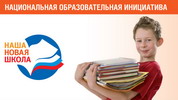 Проблема сохранения здоровья стала  актуальной еще в древности.  Началом возникновения идеи здоровьесбережения следует считать V – II века до нашей эры. Идея здоровьесбережения в педагогике впервые была выдвинута Платоном.Во второй половине XIX – начале XX возникла идея «педагогизации среды», в которой ребенку предоставлялась бы возможность свободного физического и умственного развития.  Здоровьесбережение – это целенаправленная системная деятельность школы по применению в практике различных здоровьесберегающих технологий с целью минимизации воздействия на детей и подростков основных факторов нарушения здоровья.Здоровьесберегающие технологии – это система различных целенаправленных воздействий на целостный учебно-воспитательный процесс, организуемых ОУ для медико-психолого-педагогической профилактики и коррекции негативных психофизиологических, психологических и личностных состояний школьников в рамках традиционной системы образования.Нормативной основой реализации гражданами права на здоровье в Российской Федерации являются Конституция РФ (1993) и Основы законодательства Российской Федерации об охране здоровья граждан (утв. ВС РФ 22.07.1993 № 5487-1). Нормативно-правовое обеспечение здоровьесбережения обучающихся российских общеобразовательных учреждений представлено следующими документами:—  Закон РФ «Об образовании» 1992 (ст. 2, 5, 28, 29, 32, 33, 51);— Приказ Минздрава России и Минобразования России № 186/272 от 30.06.1992 «О совершенствовании системы медицинского обеспечения детей в образовательных учреждениях»;  - Санитарные правила и нормы СанПиН 2.4.2.576-96 ЗАКОН РСФСР"О санитарно-эпидемиологическом благополучии населения"- Санитарно-эпидемиологические правила  СанПиН 2.4.2.1178-02 "Гигиенические требования к условиям обучения в общеобразовательных учреждениях - Федеральный закон "Об ограничении курения табака"- Федерельный закон о физической культуре и спорте в Российской Федерации от 16 ноября 2007 года- Федеральный компонет Образовательного стандарта.Наличие здоровьесберегающих элементов инфраструктуры в нашей школе, отвечающее требованиям САНПиНов Расположение здания школы.Оборудование подсобных помещений (гардеробы, туалеты и т.п.).            Водоснабжение и канализация.           Учебные кабинеты: площадь и оснащенностьКабинет информатики и его оснащенность. Наличие учебных мастерских. Воздушно-тепловой режим. Освещенность мест занятий.Отличное санитарное состояние.Наличие спортивного зала, раздевалок, подсобных помещений.Спортивное оборудование и инвентарь. Наличие медицинского кабинета. Столовая и ее оснащенность; Организация качественного  питания для всех учащихся;Здоровьесберегающая деятельность школы: Диспансеризация; Профилактические прививки; Дни и Недели Здоровья; Спортивные школьные праздники;Беседы о здоровье с учащимися; Беседы о здоровье с родителями Спортивные секции